Экзаменационная работа по математике в 11 классУпростите выражение    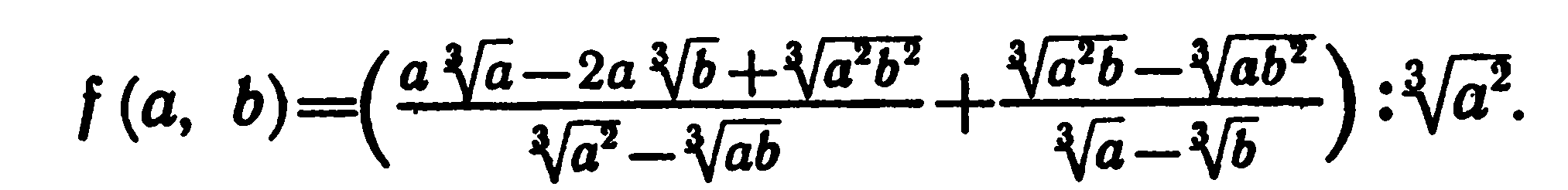 Решите уравнение     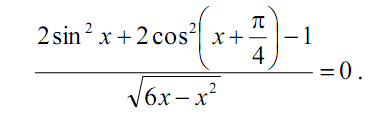 Решить неравенство    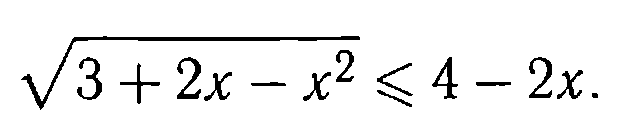 Решить систему уравнений    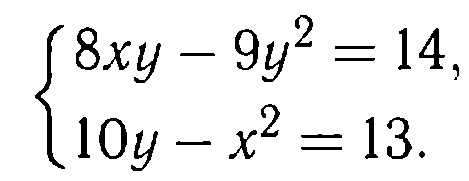 Найти площадь фигуры, ограниченной графиками функций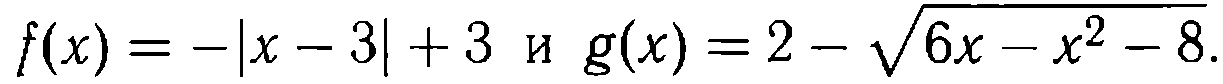 Найти все  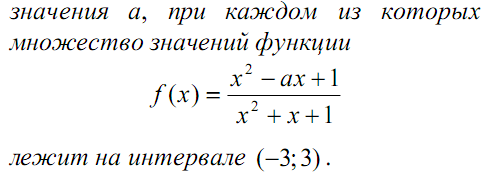 Найти все целые корни уравнения   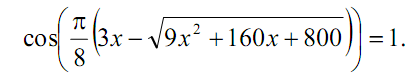 Экзаменационная работа по математике в 11 классВычислить    Вычислить   Решить уравнение  Решить неравенство   Решить уравнение   Решить неравенство  Найти все a, при которых уравнение имеет    единственное решение  Экзаменационная работа по математике в 11 класс1) Вычислить tg;2)  Найти D (f), если f(x)= ;3) Исследовать свойства функции   и построить ее график;4) Решить уравнения: а) ;     б)                    5) График квадратного трехчлена, наименьшее значение которого, равное 0, достигается при x=1, проходит через точку  A (-1; 4). Записать уравнение касательной к этому графику в точке A.6) Найти наибольшее значение функции  на .Экзаменационная работа по математике в 11 класс№1. Вычислить:№2. Решить уравнения:№3. Решить неравенство  №4. Вычислить производную функции .№5. При каких значениях параметра р прямая   является касательной к графику функции .Экзаменационная работа по математике в 11 класс№1. Найти значение выражения.№2. Найти площадь треугольника, ограниченного осью , прямой   и касательной к графику функции  в точке с абсциссой . Сделать чертеж.№3. Решить уравнение . Найти сумму корней данного уравнения, принадлежащих промежутку №4. Решить уравнение №5. Решить систему неравенств №6. Вычислить , если .№7. При каких значениях параметра р прямая   является касательной к графику функции .Экзаменационная работа по математике в 11 класс1.Вычислите значение ctgx при условии 2.Найдите все значения y,которые не входят в область значений функции y=f(x), где    .3.Корни   квадратного уравнения таковы, что числа  являются последовательными членами геометрической прогрессии с отрицательным знаменателем. Чему равен коэффициент c?4.Решите уравнения=05. Решите неравенство  6. Решите уравнение    Вступительная работа в 11 класс№1. Решить уравнения:а) б)№2. Решить неравенства:а) б)в)№3.  Определить, при каких значениях параметра   уравнение   имеет корни.№4  Сумма трех чисел, составляющих арифметическую прогрессию, равна15. Если к этим числам прибавить соответственно 1,1 и 9, то получатся три числа, составляющих геометрическую прогрессию. Найдите исходные три числа.Вариант вступительного экзамена в 11 класс (июнь 2018)№ 1. Решите уравнение           № 2. Решите уравнение№ 3. Решите неравенство:  а)№ 4. Решите неравенство:№ 5. Решите неравенство:               № 6. По вкладу «А» банк в конце каждого года начислял целое число  процентов на сумму, имеющуюся на вкладе в начале года, а по вкладу «Б» – начислял 10% за первый год, 8% за второй и 6% за третий год. Найдите наибольшее значение , при котором вложение на хранение на три года по вкладу «Б» оказалось выгоднее, чем по вкладу «А».№ 7. При каких значениях параметра  неравенство   имеет хотя бы одно неположительное решение?Экзаменационная работа по математике в 11 класс (2019 г)№ 1.№ 2. а) Решите уравнение б) Найдите все корни на промежутке № 3. Решите неравенство№4 Анатолий решил взять кредит в банке 331000 рублей на 3 месяца под 10% в месяц. Существуют две схемы выплаты кредита.По первой схеме банк в конце каждого месяца начисляет проценты на оставшуюся сумму долга (то есть увеличивает долг на 10%), затем Анатолий переводит в банк фиксированную сумму и в результате выплачивает весь долг тремя равными платежами (аннуитетные платежи).По второй схеме тоже сумма долга в конце каждого месяца увеличивается на 10%, а затем уменьшается на сумму, уплаченную Анатолием. Суммы, выплачиваемые в конце каждого месяца, подбираются так, чтобы в результате сумма долга каждый месяц уменьшалась равномерно, то есть на одну и ту же величину (дифференцированные платежи). Какую схему выгоднее выбрать Анатолию? Сколько рублей будет составлять эта выгода?№5. Фигура M задана на координатной плоскости системой неравенств: Изобразить фигуру M и найти её площадь.№ 6.  Найдите все значения параметра a, при каждом из которых уравнение    имеет ровно два различных решения.Вариант вступительного экзамена в 11 класс (2020)№1. Решить уравнения:  а) б)  №2. Решить неравенства:  а)                                              б) .№3. Найдите все значения параметра а, при каждом из которых уравнение 
имеет более двух корней.